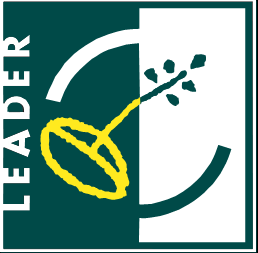 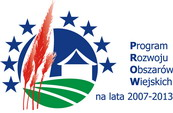 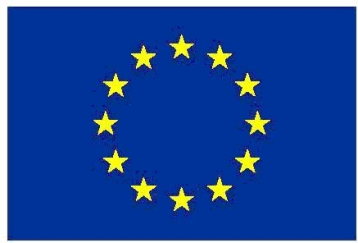 "Europejski Fundusz Rolny na rzecz Rozwoju Obszarów Wiejskich: Europa inwestująca w obszary wiejskie"ZP 271.15.2013SpecyfikacjaIstotnychWarunkówZamówienia„Wykonanie oświetlenia solarno-wiatrowego LED w miejscowości Olszanica”.Zatwierdzone do użytku: __________________________________					[podpis i pieczątka zatwierdzającego]Sadlinki dn. 2013-10-18Gmina Sadlinki82-522 Sadlinki, ul. Kwidzyńska 12działając w oparciu o ustawę z dnia 29 stycznia 2004r. - Prawo zamówień publicznych - Pzp(Dz.U. z 2010r. nr 113, poz. 759 z poźn. zm.)zaprasza do złożenia ofert w przetargu nieograniczonym na: Kod CPV 45316110-9 Instalowanie urządzeń oświetlenia drogowegoInformacje ogólneAdres strony internetowej zamawiającego – www.sadlinki.biuletyn.netNiniejsze postępowanie prowadzone jest zgodnie z prawem polskim. Zastosowanie w szczególności mają przepisy ustawy z dnia 29 stycznia 2004r. - Prawo zamówień publicznych – Pzp (Dz. U. z 2010r. nr 113 z poźn. zm.) wraz z aktami wykonawczymi. Zamawiający nie bierze odpowiedzialności za nieznajomość wyżej wymienionych aktów prawnych przez wykonawców.Postępowanie o udzielenie zamówienia, zgodnie z art. 9 ust. 2 ustawy Pzp prowadzone jest w języku polskim.Wykonawca winien zapoznać się z całością niniejszej specyfikacji.Wszystkie formularze zawarte w niniejszej specyfikacji, a w szczególności formularz oferty, załączniki zawarte w SIWZ zostaną wypełnione przez wykonawcę ściśle według wskazówek. W przypadku, gdy jakakolwiek część dokumentów nie dotyczy wykonawcy, wpisuje on „nie dotyczy”.Niniejszą specyfikację można wykorzystać wyłącznie zgodnie z jej przeznaczeniem.Każdy wykonawca ma prawo do złożenia tylko jednej oferty zawierającej jednoznaczną cenę. Złożenie większej liczby ofert lub oferty zawierającej alternatywy spowoduje odrzucenie wszystkich ofert złożonych przez danego wykonawcę. Nie dopuszcza się składania ofert wariantowych.Dopuszcza się możliwość wykonania zamówienia przez podwykonawców.Wykonawca poniesie wszelkie koszty związane z przygotowaniem i złożeniem oferty.Zamawiający nie przewiduje zawarcia umowy ramowej.Zamawiający nie przewiduje zastosowania aukcji elektronicznej, w celu wyboru najkorzystniejszej oferty.Zamawiający nie przewiduje ustanowienia dynamicznego systemu zakupów.Oferty muszą obejmować całość zamówienia, nie dopuszcza się składania ofert częściowych.Zamawiający nie przewiduje udzielania zamówień uzupełniających, o których mowa w art. 67 
ust. 1 pkt 6 i 7 ustawy Pzp. W związku z jawnością postępowania (art. 8 ust. 1 ustawy Pzp) informacje stanowiące tajemnicę przedsiębiorstwa w rozumieniu przepisów o zwalczaniu nieuczciwej konkurencji, które nie mogą być udostępnione przez zamawiającego, muszą być nie później niż w terminie składania ofert zastrzeżone przez wykonawcę, przy czym wykonawca nie może zastrzec informacji, o których mowa w art. 86 ust. 4 ustawy Pzp.Wykonawcy występujący wspólnie muszą ustanowić pełnomocnika (lidera) do reprezentowania ich 
w niniejszym postępowaniu lub do reprezentowania i zawarcia umowy o udzielenie przedmiotowego zamówienia. Umocowanie może wynikać z listu intencyjnego lub umowy regulującej współpracę wykonawców (umowa konsorcjum).Zamawiający zapewnia możliwość osobistego zapoznania się Wykonawców z miejscem gdzie będą prowadzone roboty budowlane.Opis przedmiotu zamówieniaPrzedmiotem zamówienia  jest budowa oświetlenia solarno-wiatrowego LED w miejscowości Olszanica działka ewid. nr 384, polegająca na zamontowaniu  21 szt. punktów świetlnych.System oświetlenia hybrydowego składa się z następujących elementów:· Słupa hybrydowego metalowego o wysokości 8 m zamocowanego na betonowym fundamencie prefabrykowanym · Oprawy oświetleniowej ulicznej z diodami LED – dwumodułowa ( 1 szt.) o mocy minimum 2x 28=56 W, montowane na wysokości 6 m od poziomu gruntu,· Turbiny wiatrowej o mocy minimum 400 W,· Paneli fotowoltaicznych o mocy minimum 2 x 180 W, · Sterownika mikroprocesorowego do sterowania pracą elementów systemu ( turbiną wiatrową, panelamifotowoltaicznymi, akumulatorami oraz oprawą ),· Akumulatorów żelowych 12V DC, o mocy minimum 2 x 200 Ah.Zamawiający dopuszcza stosowanie równoważnych jakościowo (o parametrach równoważnych lub wyższych) materiałów i produktów w odniesieniu do materiałów i produktów, wymienionych w dokumentacji. Szczegółowy opis przedmiotu zamówienia znajduje się w- specyfikacji technicznej wykonania i odbioru robót, stanowiącej załącznik nr 1 do SIWZ,- projekcie budowlanym stanowiącym załącznik nr 2 do SIWZ,- przedmiarze robót stanowiącym załącznik nr 8 do SIWZII. Termin realizacji zamówieniaTermin wykonania przedmiotu zamówienia: 30 dni od dnia podpisania umowy.III. Warunki udziału w postępowaniuDo udziału w postępowaniu mogą ubiegać się Wykonawcy, którzy: 1 Wykażą, że spełniają warunki, o których mowa w art. 22 ust. 1 ustawy – Prawo zamówień publicznych dotyczące.:posiadania uprawnień do wykonywania określonej działalności lub czynności, jeżeli przepisy prawa nakładają obowiązek ich posiadania,posiadania wiedzy i doświadczenia,dysponowania odpowiednim potencjałem technicznym oraz osobami zdolnymi do wykonania zamówienia;sytuacji ekonomicznej i finansowej. 2. Nie podlegają wykluczeniu z postępowania o udzielenie zamówienia na podstawie art. 24 ustawy Pzp. Ocena czy wykonawcy spełniają warunki udziału w postępowaniu dokonana zostanie przez Zamawiającego na podstawie złożonych przez Wykonawców dokumentów i oświadczeń, według formuły „spełnia – nie spełnia”.Niespełnienie ww. warunków skutkować będzie wykluczeniem Wykonawcy z postępowania. IV. Wykaz dokumentów i oświadczeń wymaganych w ofercieWypełniony formularz oferty wg załącznika nr 3 do niniejszego SIWZ.            Oświadczenie wykonawcy o spełnieniu warunków, o których mowa w art. 22 ust. 1 ustawy Pzp przygotowane zgodnie z załącznikiem nr 4 do niniejszego SIWZ.Oświadczenie o braku podstaw do wykluczenia z postępowania na podstawie art. 24 ust. 1 Pzp, przygotowane zgodnie z załącznikiem nr 5 do SIWZ.      Listę podmiotów należących do tej samej grupy kapitałowej, w rozumieniu ustawy z dnia 16.02.2007 r. 
o ochronie konkurencji i konsumentów albo informację o tym, że nie należy do grupy kapitałowej. – zgodnie 
z załącznikiem nr 7 do SIWZ.Wypełniony kosztorys ofertowy wykonany na podstawie przedmiaru robót, przygotowany zgodnie z załącznikiem nr 8 do SIWZV. Sposób porozumiewania się Zamawiającego z WykonawcąOsobą uprawnioną do kontaktowania się z Wykonawcami jest:         Mieczysław Szczerba –inspektor tel./fax 055 261 35 58, 055 2757580: zamówienia@sadlinki.pl,Wykonawca może zwrócić się do zamawiającego o wyjaśnienie treści SIWZ.  Zamawiający  udzieli wyjaśnień niezwłocznie, jednak nie później niż na 2 dni przed upływem terminu składania ofert – pod warunkiem, że wniosek o wyjaśnienie treści specyfikacji istotnych warunków zamówienia wpłynął do zamawiającego nie później niż do końca dnia, w którym upływa połowa wyznaczonego terminu składania ofert  tj. do dnia 27.10.2013r.Zamawiający prześle treść wyjaśnienia jednocześnie wszystkim wykonawcom, którym doręczono specyfikację istotnych warunków zamówienia, bez ujawniania źródła zapytania oraz umieści na stronie internetowej. Oświadczenia, wnioski, zawiadomienia i informacje Zamawiający oraz Wykonawcy przekazują w formie pisemnej. Dopuszcza się możliwość przesyłania powyższych dokumentów drogą elektroniczną lub faksem, niezwłocznie potwierdzonych pismem, przy czym wnioski o udostępnienie protokołu postępowania oraz informacji z otwarcia ofert oraz odpowiedzi na te wnioski mogą być przekazywane tylko faksem lub drogą elektronicznąVI. Termin związania ofertąWykonawcy będą związani ofertą przez okres 30 dni. Bieg terminu związania ofertą rozpoczyna się wraz 
z upływem terminu składania ofert.VII. Opis sposobu przygotowania ofertFormularz oferty powinien być sporządzony zgodnie z załączonym wzorem, stanowiącym Załącznik nr 3         
do niniejszej SIWZ.Kosztorysy  - zgodnie z Załącznikiem nr 8.Oferta powinna być zgodna z postanowieniami niniejszego postępowania.Do oferty należy załączyć wszystkie dokumenty wymagane w pkt IV SIWZ.Oferta winna być sporządzona w języku polskim, na komputerze, pismem maszynowym lub ręcznie nieścieralnym atramentem. Oferty nieczytelne nie będą rozpatrywane.Formularz oferty wraz z załącznikami musi być podpisany i opatrzony pieczątką imienną przez osoby uprawnione do reprezentowania Wykonawcy.W przypadku, gdy Wykonawca dołączy kserokopię dokumentu, kserokopia ta musi być poświadczona zapisem o treści „za zgodność z oryginałem” na każdej stronie kserokopii oraz podpisana przez osoby upoważnione do zaciągania zobowiązań i składania oświadczeń woli w imieniu Wykonawcy wraz z pieczęcią imienną, 
z wyłączeniem ppkt. 8. Gdy Wykonawcę reprezentuje pełnomocnik, do oferty musi być załączone skuteczne pełnomocnictwo posiadające zakres pełnomocnictwa, podpisane przez osoby uprawnione do reprezentowania Wykonawcy i składania w jego imieniu oświadczeń woli oraz zaciągania zobowiązań. Pełnomocnictwo musi być złożone w oryginale lub kopii poświadczonej notarialnie.Zaleca się parafowanie wszystkich stron oferty oraz załączników do niej. Wszystkie miejsca, w których Wykonawca naniósł zmiany winny być parafowane przez osobę podpisującą ofertę.Ofertę należy złożyć w zamkniętej kopercie zaadresowanej na Zamawiającego – Gmina Sadlinki 
z napisem: Oferta na „Wykonanie oświetlenia solarno-wiatrowego LED w miejscowości Olszanica”Nie otwierać przed dniem 05.11.2013 do godz. 09.00Nazwa i adres Wykonawcy, Numer faxuWykonawca może wprowadzić zmiany lub wycofać złożoną ofertę przed upływem terminu składania ofert pod warunkiem złożenia Zamawiającemu koperty opisanej jak w punkcie 11 dodatkowo oznaczonej symbolem „ZMIANA” lub „WYCOFANIE”.Wykonawca nie może wycofać ani zmienić oferty po upływie terminu składania ofert.Wykonawca wskaże w ofercie te części, których wykonanie zamierza powierzyć podwykonawcom.VIII. Miejsce oraz termin składania i otwarcia ofertOfertę należy złożyć w Urzędzie Gminy Sadlinkach – Sekretariat,82-522 Sadlinki, ul. Kwidzyńska 12, w pokoju nr 100Termin składania ofert upływa dnia 05.11.2013 r. o godz. 8.00 Oferty złożone po terminie zostaną zwrócone niezwłocznie.Otwarcie ofert nastąpi w Urzędzie Gminy Sadlinki , w pokoju nr 01, w dniu 05.11.2013 r. o godz. 9.00IX. Opis sposobu obliczania ceny Sposób obliczenia ceny oferty:Wykonawca wypełniając formularz ofertowy, stanowiący załącznik nr 3 do SIWZ, poda cenę całkowitą brutto za realizację całości przedmiotu zamówienia.Wykonawca złoży również kosztorys ofertowy zawierający szczegółową kalkulację cenową, zgodnie 
z załącznikiem nr 8 do SIWZ. Kosztorys ofertowy Wykonawca sporządza wykorzystując własny program kosztorysowy.Ceny podane w ofercie nie podlegają zmianom przez cały okres obowiązywania umowy.X. Kryteria wyboru ofertyPrzy wyborze najkorzystniejszej oferty, Zamawiający kierował się będzie następującym kryterium i jego wagą: Kryteria oceny ofert i ich znaczenie:C = Cena 100%,		Cena najniższa Liczba pkt =  -----------------------     x 100 % 			Cena badana Za najkorzystniejszą uznana zostanie oferta, która uzyska najwyższą liczbę punktów.Jeżeli zostaną złożone oferty o takiej samej cenie, Zamawiający wezwie wykonawców, którzy złożyli te oferty, 
do złożenia ofert dodatkowych. Wykonawcy składający oferty dodatkowe nie mogą zaoferować cen wyższych 
niż zaoferowane w złożonych ofertach.XI. Wymagania dotyczące wadiumZamawiający nie wymaga wniesienia wadiumXII.  Zabezpieczenie należytego wykonania umowy.Zamawiający nie wymaga wniesienia zabezpieczenia należytego wykonania umowy.XIII. Formalności, które powinny zostać dopełnione po wyborze oferty w celu zawarcia umowy1. Zamawiający zawrze umowę w sprawie zamówienia publicznego w terminie nie krótszym              niż 5 dni od dnia przesłania zawiadomienia o wyborze  najkorzystniejszej oferty.2. Zamawiający może zawrzeć umowę w sprawie zamówienia publicznego przed upływem terminu, o których mowa w pkt.1, jeżeli w postępowaniu o udzielenie zamówienia została złożona tylko jedna oferta.      3   Ogólne warunki umowy  stanowi wzór umowy - załącznik  do SIWZ       4.  Zamawiający dopuszcza przedłużenie terminu realizacji przedmiotu zamówienia:- w przypadku wystąpienia niesprzyjających warunków atmosferycznych uniemożliwiających prowadzenie robót .-  z powodu istotnych braków lub błędów w dokumentacji projektowej, również tych polegających na niezgodności dokumentacji z przepisami prawa- z powodu wystąpienia robót dodatkowych , a niemożliwych do przewidzenia przed zawarciem umowy, których realizacja uniemożliwia prowadzenie prac- z powodu działań osób trzecich uniemożliwiających wykonanie prac, które to działania nie są konsekwencją winy którejkolwiek ze stron - z powodu okoliczności siły wyższej np. wystąpienia zdarzenia losowego wywołanego przez czynniki zewnętrzne , którego nie można było przewidzieć. XIV. Istotne postanowienia dotyczące zawarcia umowyWykonawca będzie zobowiązany do zapłacenia z tytułu zawarcia umowy wszelkich podatków i opłat.Wykonawca udzieli Zamawiającemu gwarancji na okres 60 miesięcy od daty odbioru robót.Zapłata wynagrodzenia nastąpi po odbiorze końcowym i rozliczeniu robót, w terminie 30 dni od otrzymania przez Zamawiającego faktury VAT.Istotne postanowienia umowy, która będzie zawarta z wybranym Wykonawcą stanowi wzór umowy.  XV. Środki ochrony prawnej Do niniejszego postępowania mają zastosowanie środki ochrony prawnej wymienione w Dziale VI ustawy 
z dnia 29.01.2004r. - Prawo zamówień publicznych. Załączniki do specyfikacji:Specyfikacja Techniczna wykonania i odbioru robót– Załącznik nr 1Projekt budowlany– Załącznik nr 2Formularz oferty – Załącznik nr 3Oświadczenie Wykonawcy o spełnieniu warunków udziału w postępowaniu, zgodnie z art. 22 ust.1 
do ustawy Pzp – Załącznik nr 4Oświadczenie o braku podstaw do wykluczenie z postępowania na podstawie art. 24 ust. 1 Pzp. – Załącznik nr 5Wzór umowy – Załącznik nr 6Lista podmiotów należących do tej samej grupy kapitałowej - Załącznik nr 7Przedmiar robót - Załącznik nr 8Załącznik nr 3Nr sprawy: ZP.271.14.2013Formularz OfertyPełna nazwa i adres Wykonawcy/(Wykonawców – w przypadku oferty wspólnej) składającego ofertę:.............................................................................................................................................................................................Adres*	.......................................................................................................................................................................	.......................................................................................................................................................................Tel.*	.......................................................................................................................................................................REGON*	.......................................................................................................................................................................NIP*:	.......................................................................................................................................................................fax* na który zamawiający ma przesyłać korespondencję:	………..............................................................................e-mail* na który zamawiający ma przesyłać korespondencję:…………………………………..…………….Adres, na który Zamawiający powinien przesyłać ewentualną korespondencję (jeżeli inny niż adres siedziby): Adres*	...................................................................................................................................................................									 Gmina Sadlinki   ul. Kwidzyńska 12 82-522 SadlinkiSkładając ofertę w postępowaniu o udzielenie zamówienia publicznego w trybie przetargu nieograniczonego pn: Wykonanie oświetlenia solarno-wiatrowego LED w miejscowości Olszanica”Oświadczamy, że akceptujemy w całości wszystkie warunki zawarte w Specyfikacji Istotnych Warunków Zamówienia.Oferujemy wykonanie zamówienia, w zakresie określonym w Specyfikacji Istotnych Warunków Zamówienia, zgodnie z opisem przedmiotu zamówienia, za:Cena oferty brutto:	………………………………………………………….……………………….PLNsłownie złotych: …………………………………………………………………………………….…………………………….Oferowana cena  uwzględnia wszystkie uwarunkowania wpływające na jej wysokość.............................................................................................................podpis osoby (osób) uprawnionej (ych) do reprezentowania WykonawcyOświadczamy, że zapoznaliśmy się ze Specyfikacją Istotnych Warunków Zamówienia i nie wnosimy do niej żadnych zastrzeżeń.Oświadczamy, iż złożona przez nas oferta spełnia wszystkie wymogi zawarte w treści SIWZ.Oświadczamy, że uzyskaliśmy wszelkie informacje niezbędne do prawidłowego przygotowania i złożenia niniejszej oferty.Oświadczamy, że jesteśmy związani niniejszą ofertą przez okres 30 dni od dnia upływu terminu składania ofert.Oświadczamy, iż przewidujemy powierzenie podwykonawcom realizacji zamówienia w części:Oświadczamy, iż nie przewidujemy powierzenia podwykonawcom realizacji części zamówienia.**Oświadczamy, że niniejsza oferta zawiera na stronach nr od ____ do ____ informacje stanowiące tajemnicę przedsiębiorstwa w rozumieniu przepisów o zwalczaniu nieuczciwej konkurencji.Oświadczamy, że przypadku wspólnego ubiegania się o udzielenie zamówienia ponosimy solidarną odpowiedzialności za wykonanie przedmiotu umowy i wniesienia zabezpieczenia należytego wykonania umowy.Oświadczamy, że zapoznaliśmy się z postanowieniami umowy, określonymi w Specyfikacji Istotnych Warunków Zamówienia i zobowiązujemy się, w przypadku wyboru naszej oferty, do zawarcia umowy zgodnej z niniejszą ofertą, na warunkach określonych w Specyfikacji Istotnych Warunków Zamówienia, w miejscu i terminie wyznaczonym przez zamawiającego.Ofertę niniejszą składamy na _______ stronach.Udzielamy gwarancji na wykonane roboty na okres 60 miesięcyWRAZ Z OFERTĄ składamy następujące oświadczenia i dokumenty: …………………………………………………………………………………………………………………………………………………………………………………………………………………………………………………………………………………………………………………………………………………………………………Wszelką korespondencję związaną z niniejszym postępowaniem należy kierować do:Pełna nazwa lub imię i nazwisko Wykonawcy/(Wykonawców :	…………………Adres:	…………………………………………………………………………telefon:	……………………………   fax:	……………………………e-mail:	…………………………………………………………………………............................................................................................................podpis osoby (osób) uprawnionej (ych) do reprezentowania Wykonawcy…………………………., dn. ……………………….Informacja dla wykonawcy:Formularz oferty musi być podpisany przez osobę lub osoby uprawnione do reprezentowania firmy i przedłożony wraz z dokumentem (-ami) potwierdzającymi prawo do reprezentacji wykonawcy przez osobę podpisującą ofertę..* w przypadku oferty wspólnej należy podać dane dotyczące pełnomocnika wykonawcy** niepotrzebne skreślićZałącznik nr 4.............................................................(pieczęć Wykonawcy)Ubiegając się o uzyskanie zamówienia publicznego pn.:Wykonanie oświetlenia solarno-wiatrowego LED w miejscowości Olszanica”w trybie przetargu nieograniczonego, odpowiadając na zaproszenieGmina Sadlinki ul. Kwidzyńska 1282-522 SadlinkiJa, niżej podpisany (podpisana)......................................................................................................................................................działając w imieniu i na rzecz firmy (jeśli dotyczy):......................................................................................................................................................Oświadczam, że spełniam warunki określone w art. 22 ust. 1 ustawy z dnia 29 stycznia 2004r. – Prawo zamówień publicznych (Dz. U. z 2010 r. Nr 113, poz. 759 z poźn. zm.) dotyczące:posiadania uprawnień do wykonywania określonej działalności lub czynności, jeżeli przepisy prawa nakładają obowiązek ich posiadania; posiadania wiedzy i doświadczenia; dysponowania odpowiednim potencjałem technicznym oraz osobami zdolnymi do wykonania zamówienia; sytuacji ekonomicznej i finansowej.…......................, dnia ....................______________________________podpis i pieczęć upoważnionegoprzedstawiciela WykonawcyZałącznik nr 5.............................................................(pieczęć Wykonawcy)Ubiegając się o uzyskanie zamówienia publicznego pn.:Wykonanie oświetlenia solarno-wiatrowego LED w miejscowości Olszanica”w trybie przetargu nieograniczonego, odpowiadając na zaproszenieGmina Sadlinkiul. Kwidzyńska 1282-522 SadlinkiJa niżej podpisany (podpisana)......................................................................................................................................................działając w imieniu i na rzecz firmy: ......................................................................................................................................................oświadczam, że nie podlegam wykluczeniu z postępowania, na podstawie art. 24 ust 1 ustawy z dnia 29 stycznia
 2004 r. – Prawo zamówień publicznych (Dz. U. z 2010 r. Nr 113 z późn. zm.).______________________________podpis i pieczęć upoważnionegoprzedstawiciela WykonawcyZałącznik nr 7.............................................................(pieczęć Wykonawcy)Ubiegając się o uzyskanie zamówienia publicznego pn. 
Wykonanie oświetlenia solarno-wiatrowego LED w miejscowości Olszanica”w trybie przetargu nieograniczonego, odpowiadając na zaproszeniePRZEDKŁADAM:Listę podmiotów należących do tej samej grupy kapitałowej *																		          	                                ………………………………………………..podpis i pieczęć upoważnionego            przedstawiciela WykonawcyLUB:Informację Wykonawcy o tym, że nie należy do grupy kapitałowej *Na podstawie art. 26 ust 2d ustawy Prawo zamówień publicznych oświadczam, że nie należę do grupy kapitałowej w rozumieniu ustawy z dnia 16 lutego 2007 r. o ochronie konkurencji 
i konsumentów (Dz.U nr 50, poz. 331, z późn. zm.)              ……………………………………………podpis i pieczęć upoważnionego       przedstawiciela Wykonawcy* Wykonawca zobowiązany jest wypełnić Tabelę w pkt 1 (w przypadku, gdy należy do grupy kapitałowej) oraz podpisać dokument w pkt 1 (pod tabelą) lub złożyć oświadczenie, zgodnie z pkt 2 (w przypadku, gdy nie należy do grupy kapitałowej) oraz podpisać dokument w pkt 2 (pod oświadczeniem)Załącznik nr 6UMOWA  Nr                                              zawarta  w dniu …... w Urzędzie Gminy w Sadlinki przy ul. Kwidzyńskiej 12 pomiędzy Gminą Sadlinki - zwaną dalej w treści umowy "Zamawiającym" reprezentowaną przez:Wójta Gminy Sadlinki –  Elżbietę Krajewskąazwanym dalej w treści umowy "Wykonawcą"reprezentowanym przezW rezultacie dokonania przez Zamawiającego wyboru oferty Wykonawcy w trybie przetargu nieograniczonego, została zawarta umowa, o następującej treści:§ 1.       1.Zamawiający zleca, a Wykonawca przyjmuje do wykonania roboty budowlane pn.: Wykonanie oświetlenia solarno-wiatrowego LED w miejscowości Olszanica”Przedmiotem zamówienia jest budowa oświetlenia solarno-wiatrowego LED w miejscowości Olszanica działka nr 384, polegająca na zamontowaniu  21 szt. punktów świetlnych.System oświetlenia hybrydowego składa się z następujących elementów:· Słupa hybrydowego metalowego o wysokości 8 m zamocowanego na betonowym fundamencie prefabrykowanym · Oprawy oświetleniowej ulicznej z diodami LED – dwumodułowa ( 1 szt.) o mocy minimum 2x 28=56 W, montowane na wysokości 6 m od poziomu gruntu,· Turbiny wiatrowej o mocy minimum 400 W,· Paneli fotowoltaicznych o mocy minimum 2 x 180 W, · Sterownika mikroprocesorowego do sterowania pracą elementów systemu ( turbiną wiatrową, panelamifotowoltaicznymi, akumulatorami oraz oprawą ),· Akumulatorów żelowych 12V DC, o mocy minimum 2 x 200 Ah.W sposób szczegółowy przedmiot zamówienia określony jest w projekcie technicznym oraz przedmiarze robót i specyfikacji technicznej.
                                                                           §2.Do wykonania prac Wykonawca będzie używał własnych materiałów.Koszt materiałów w całości obciąża Wykonawcę.Zamawiający powołuje inspektora Nadzoru………………Wykonawca powołuje kierownika budowy……………….. §3.1. Termin rozpoczęcia ustala się na dzień     …………………..2. Termin zakończenia prac ustala się na dzień ……………….3.  Zamawiający dopuszcza przedłużenie terminu realizacji przedmiotu zamówienia:- w przypadku wystąpienia niesprzyjających warunków atmosferycznych uniemożliwiających prowadzenie robót;-  z powodu istotnych braków lub błędów w dokumentacji projektowej, również tych polegających na niezgodności dokumentacji z przepisami prawa;- z powodu wystąpienia robót dodatkowych , a niemożliwych do przewidzenia przed zawarciem umowy, których realizacja uniemożliwia prowadzenie prac;- z powodu działań osób trzecich uniemożliwiających wykonanie prac, które to działania nie są konsekwencją winy którejkolwiek ze stron; - z powodu okoliczności siły wyższej np. wystąpienia zdarzenia losowego wywołanego przez czynniki zewnętrzne , którego nie można było przewidzieć.  §4.Za prawidłowe wykonanie przedmiotu Umowy, określone w §1 niniejszej Umowy, strony ustalają wynagrodzenie ryczałtowe w wysokości: …………………………………………………………….            ………………………..zł brutto  (słownie złotych: ……………………………………………..…) Wynagrodzenie określone w ust.1 obejmuje podatek od towarów i usług VAT oraz wszelkie koszty związane z wykonaniem przedmiotu umowy.Niedoszacowanie, pominięcie oraz brak rozpoznania zakresu przedmiotu umowy nie może być podstawą do żądania zmiany wynagrodzenia określonego w ust. 1 niniejszego paragrafu.Wykonawca oświadcza, że jest płatnikiem podatku VAT, uprawnionym do wystawienia faktury VAT.Rozliczenie pomiędzy Stronami za wykonane roboty nastąpi na podstawie faktury wystawionej przez Wykonawcę, po dokonanym odbiorze całości robót potwierdzonym protokołem odbioru robót.Płatności będą dokonywane przelewem na wskazany przez Wykonawcę rachunek bankowy, w terminie 30 dni od daty otrzymania przez Zamawiającego prawidłowo wystawionej faktury.Datą zapłaty jest dzień obciążenia rachunku bankowego Zamawiającego.§5.W razie niewykonania prac, nienależytego ich wykonania lub zwłoki w wykonaniu prac przez Wykonawcę Zamawiający może: wypowiedzieć umowę i żądać zapłaty kary umownej 
w  wysokości 5000,00zł.udzielić dodatkowego terminu do wykonania prac i żądać zapłaty kary umownej w wysokości 150,00 zł (słownie: sto pięćdziesiąt zł  00/100) za każdy dzień zwłoki.Niezależnie od powyższych roszczeń, w przypadku gdyby Zamawiający poniósł szkodę 
w skutek niewykonania lub nienależytego wykonania prac, może on dochodzić odszkodowania na zasadach ogólnych Kodeksu cywilnego.§6.Wykonawca jest w pełni odpowiedzialny wobec Zamawiającego za wady wykonanych robót budowlanych, zmniejszające ich wartość lub użyteczność ze względu na cel w umowie określony, a w szczególności odpowiada za wady powstałe wskutek niezgodności z obowiązującymi normami i przepisami techniczno – budowlanymi w okresie 60 (sześćdziesiąt) miesięcy od dnia podpisania końcowego protokołu odbioru robót budowlanych na zamontowane urządzenia i użyte materiały do wykonania umowy.W przypadku wystąpienia wad w okresie rękojmi Wykonawca zobowiązany jest do ich usunięcia w terminie 7 (siedem) dni od dnia zgłoszenia wady, chyba że strony na piśmie ustalą inny termin.Niezależnie od uprawnień z rękojmi, Wykonawca udziela Zamawiającemu gwarancji jakości na wybudowane oświetlenie (w tym materiały użyte do jej wykonania oraz urządzenia), na okres 60 (sześćdziesiąt) miesięcy licząc od dnia podpisania końcowego protokołu odbioru robót, na warunkach określonych w ustępie 4 – 8 niniejszego paragrafu.Wykonawca zapewnia, że wykonane w ramach umowy oświetlenie, będzie przez cały okres gwarancji w pełni przydatne do korzystania z niego jako oświetlenie drogi publicznej.Wykonawca zobowiązany jest usunąć wady lub naprawić uszkodzenia w terminie 5 (pięć) dni od dnia zgłoszenia wady lub uszkodzenia, chyba że strony na piśmie ustalą inny termin jej usunięcia.
W sytuacji, gdy wady lub uszkodzenia stwarzają niebezpieczeństwo dla ludzi lub ruchu pojazdów, Wykonawca zobowiązany jest przystąpić do usunięcia/naprawy w terminie 24 (dwadzieścia cztery)godzin od daty ich zgłoszenia. O charakterze wady lub uszkodzeń decyduje Zamawiający, który przy ich zgłoszeniu jest zobowiązany poinformować Wykonawcę, czy wada lub uszkodzenie stwarza niebezpieczeństwo dla ludzi lub ruchu pojazdów.W przypadku nieusunięcia wady lub niewykonania naprawy powstałych uszkodzeń, w terminie wskazanym w ust.4, Zamawiający ma prawo zlecić wykonanie tych prac osobie trzeciej na koszt i ryzyko Wykonawcy.W terminie 30 (trzydzieści) dni przed upływem okresu gwarancji, Wykonawca uzgodni
z Zamawiającym datę końcowego przeglądu gwarancyjnego. Końcowy przegląd gwarancyjny zostanie przeprowadzony komisyjnie z udziałem osób upoważnionych przez Zamawiającego i Wykonawcę. Wykonawca będzie zobowiązany do usunięcia wad lub naprawienia uszkodzeń stwierdzonych
w protokole z końcowego przeglądu gwarancyjnego w terminie wskazanym w ust. 5Wykonawca zobowiązuje się przekazać Zamawiającemu najpóźniej do dnia podpisania odbioru końcowego, pisemne gwarancje udzielone przez producentów materiałów użytych do wykonania robót budowlanych, o ile zostały one udzielone.§7.Wszelkie podatki i opłaty związane z zawarciem i wykonaniem niniejszej umowy, obciążają 
w całości Wykonawcę.§8.Wykonawca zobowiązuje się do zagospodarowania odpadów, powstałych w wyniku realizacji umowy zgodnie z obowiązującymi w tym zakresie przepisami.§9.W sprawach nieuregulowanych niniejszą umową mają zastosowanie odpowiednie przepisy Kodeksu cywilnego i ustawy z dnia 29 stycznia 2004 r. – Prawo zamówień publicznych (Dz.U. z 2010 r. Nr 113, poz. 759, z późn. zm.).§10.Strony oświadczają, że przy zawieraniu umowy zastał zachowany tryb przetargu nieograniczonego określonego w ustawie, o której mowa w § 8.§11.Wszelkie spory wynikłe na tle niniejszej umowy rozstrzygane będą przez sąd właściwy dla siedziby Zamawiającego.§12.Umowę sporządzono w dwóch egzemplarzach, po jednym dla każdej ze stron.
Zamawiający					 					WykonawcaLp.Część zamówieniaLp.Nazwa podmiotuAdresTelefon, fax, e-mail1234